АДМИНИСТРАЦИЯ ТОМСКОЙ ОБЛАСТИРАСПОРЯЖЕНИЕот 8 декабря 2023 г. N 807-раОБ УТВЕРЖДЕНИИ ПЕРЕЧНЯ ПОБЕДИТЕЛЕЙ КОНКУРСАПО ПРЕДОСТАВЛЕНИЮ СУБСИДИЙ СОЦИАЛЬНО ОРИЕНТИРОВАННЫМНЕКОММЕРЧЕСКИМ ОРГАНИЗАЦИЯМ, ЗА ИСКЛЮЧЕНИЕМ ГОСУДАРСТВЕННЫХ(МУНИЦИПАЛЬНЫХ) УЧРЕЖДЕНИЙ, В РАМКАХ РЕАЛИЗАЦИИ МЕРОПРИЯТИЙПОДПРОГРАММЫ "СОДЕЙСТВИЕ РАЗВИТИЮ ИНСТИТУТОВ ГРАЖДАНСКОГООБЩЕСТВА ТОМСКОЙ ОБЛАСТИ" ГОСУДАРСТВЕННОЙ ПРОГРАММЫ"ПОВЫШЕНИЕ ЭФФЕКТИВНОСТИ РЕГИОНАЛЬНОГО И МУНИЦИПАЛЬНОГОУПРАВЛЕНИЯ В ТОМСКОЙ ОБЛАСТИ" И ОБЪЕМА ПРЕДОСТАВЛЯЕМЫХИМ СУБСИДИЙ1. В соответствии с Законом Томской области от 13 октября 2010 года N 218-ОЗ "О поддержке социально ориентированных некоммерческих организаций органами государственной власти Томской области", постановлением Администрации Томской области от 06.07.2018 N 274а "Об утверждении Порядка определения объема и предоставления субсидий, в том числе результатов их предоставления, социально ориентированным некоммерческим организациям, за исключением государственных (муниципальных) учреждений, в рамках реализации мероприятий подпрограммы "Содействие развитию институтов гражданского общества Томской области" государственной программы "Повышение эффективности регионального и муниципального управления в Томской области" и решением комиссии по проведению Конкурса по предоставлению субсидий социально ориентированным некоммерческим организациям, за исключением государственных (муниципальных) учреждений, в рамках реализации мероприятий подпрограммы "Содействие развитию институтов гражданского общества Томской области" государственной программы "Повышение эффективности регионального и муниципального управления в Томской области" (протокол от 26.10.2023 N 2) утвердить перечень победителей Конкурса по предоставлению субсидий социально ориентированным некоммерческим организациям, за исключением государственных (муниципальных) учреждений, в рамках реализации мероприятий подпрограммы "Содействие развитию институтов гражданского общества Томской области" государственной программы "Повышение эффективности регионального и муниципального управления в Томской области" и объем предоставляемых им субсидий согласно приложению к настоящему распоряжению.2. Департаменту финансово-ресурсного обеспечения Администрации Томской области обеспечить выплату субсидий в соответствии с приложением к настоящему распоряжению.3. Департаменту информационной политики Администрации Томской области обеспечить опубликование настоящего распоряжения.4. Контроль за исполнением настоящего распоряжения возложить на первого заместителя Губернатора Томской области.И.о. ГубернатораТомской областиН.Я.РУППЕЛЬУтвержденыраспоряжениемАдминистрации Томской областиот 08.12.2023 N 807-раПЕРЕЧЕНЬПОБЕДИТЕЛЕЙ КОНКУРСА ПО ПРЕДОСТАВЛЕНИЮ СУБСИДИЙСОЦИАЛЬНО ОРИЕНТИРОВАННЫМ НЕКОММЕРЧЕСКИМ ОРГАНИЗАЦИЯМ,ЗА ИСКЛЮЧЕНИЕМ ГОСУДАРСТВЕННЫХ (МУНИЦИПАЛЬНЫХ) УЧРЕЖДЕНИЙ,В РАМКАХ РЕАЛИЗАЦИИ МЕРОПРИЯТИЙ ПОДПРОГРАММЫ "СОДЕЙСТВИЕРАЗВИТИЮ ИНСТИТУТОВ ГРАЖДАНСКОГО ОБЩЕСТВА ТОМСКОЙ ОБЛАСТИ"ГОСУДАРСТВЕННОЙ ПРОГРАММЫ "ПОВЫШЕНИЕ ЭФФЕКТИВНОСТИРЕГИОНАЛЬНОГО И МУНИЦИПАЛЬНОГО УПРАВЛЕНИЯ В ТОМСКОЙ ОБЛАСТИ"И ОБЪЕМ ПРЕДОСТАВЛЯЕМЫХ ИМ СУБСИДИЙ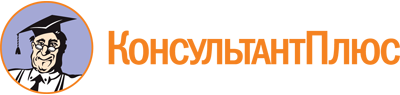 Распоряжение Администрации Томской области от 08.12.2023 N 807-ра
"Об утверждении Перечня победителей конкурса по предоставлению субсидий социально ориентированным некоммерческим организациям, за исключением государственных (муниципальных) учреждений, в рамках реализации мероприятий подпрограммы "Содействие развитию институтов гражданского общества Томской области" государственной программы "Повышение эффективности регионального и муниципального управления в Томской области" и объема предоставляемых им субсидий"Документ предоставлен КонсультантПлюс

www.consultant.ru

Дата сохранения: 11.06.2024
 N п/пПобедитель Конкурса по предоставлению субсидий социально ориентированным некоммерческим организациям, за исключением государственных (муниципальных) учреждений, в рамках реализации мероприятий подпрограммы "Содействие развитию институтов гражданского общества Томской области" государственной программы "Повышение эффективности регионального и муниципального управления в Томской области"Название проектаСумма субсидии(руб.)1.Детско-юношеская общественная организация "Многодетных, приемных, молодых и неполных семей "ЛОЗА" ЗАТО Северск Томской области"Школа мужества-наставничество1199250,002.Автономная некоммерческая организация "Семейная академия развития "Пазлики"Развитие моторных навыков у детей с расстройством аутистического спектра с помощью адаптивной физической культуры1199104,003.Благотворительный Фонд социальной поддержки и защиты прав детей, находящихся в трудной жизненной ситуации, охраны окружающей среды и защиты животных "Меркурия"Проект социализации детей в трудной жизненной ситуации "Наставник"1199063,004.Некоммерческий детский благотворительный фонд имени Алены ПетровойУзнай больше888909,005.Томская региональная общественная организация "Ассоциация родителей детей с аутизмом "АУРА"Развитие сенсорной интеграции у детей с расстройством аутистического спектра1199685,006.Автономная некоммерческая организация "Историческая мануфактура "Томская береста"Мастерская Томская береста531854,007.Томская областная региональная организация Общероссийской общественной организации "Всероссийское общество инвалидов"Культурно-образовательный областной Форум Все сВОИ1163788,008.Региональный благотворительный общественный фонд "Право на детство" Томской областиОказание комплексной помощи женщинам с детьми в трудной жизненной ситуации. Профилактика сиротства1188319,009.Автономная некоммерческая организация детская организация раннего развития "Вдохновленные"Просветительский проект для детей дошкольного возраста из многодетных, неполных семей, семей, оказавшихся в трудной жизненной ситуации "Растем рядом"1175127,2010.Ассоциация "Союз родителей детей-инвалидов, детей с ограниченными возможностями здоровья и инвалидов с детства"Инклюзивные трудовые мастерские1196596,1511.Томская общественная организация детского спортивно-патриотического воспитания и досуга "Союз спортивной молодежи"Художественный фильм "Как рождаются чемпионы 2"1199529,0012.Томское региональное отделение общероссийского общественного движения по увековечению памяти погибших при защите Отечества "Поисковое Движение России"Защитники Отечества!1155557,8013.Местная общественная организация "Национально-культурная автономия немцев г. Томска"НКО: Путь к успеху997199,0014.Автономная некоммерческая организация "Томский Центр Активного Долголетия""Серебряные" экскурсоводы Томской области1199900,0015.Томское региональное отделение Общероссийской общественной организации "Ассоциация юристов России"Общественно-правовой мониторинг905000,0016.Томская региональная благотворительная общественная организация "Ассоциация творческих возможностей"GreenSkills. Зеленые компетенции822801,0017.Томское областное отделение общероссийской общественной организации "Российский Красный Крест""Обученные помогать": знания ценою в жизнь, для студентов техникумов и колледжей г. Томска1160539,0018.Томское региональное отделение Молодежной общероссийской общественной организации "Российские Студенческие Отряды"Региональный центр содействия трудоустройству студентов "Создание"1070455,1819.Томская региональная общественная организация психолого-педагогической реабилитации детей и взрослых с ограниченными возможностями здоровья "Альтернатива"Я расту. Я говорю1093711,0020.Автономная некоммерческая культурно-досуговая организация "Смородина"Центр поддержки местных инициатив Добрый ПРОмысел1188687,0021.Томская региональная общественная организация инвалидов и онкобольных "Вместе"Шаги здоровья1199600,0022.Томская региональная общественная организация Общероссийской общественной организации инвалидов "Всероссийское ордена Трудового Красного Знамени общество слепых"От слова к делу883485,0023.Автономная некоммерческая организация "Агентство спортивных мероприятий"Архив томского спорта1055728,08ИтогоИтого24873887,41